 Certificate of Completion With 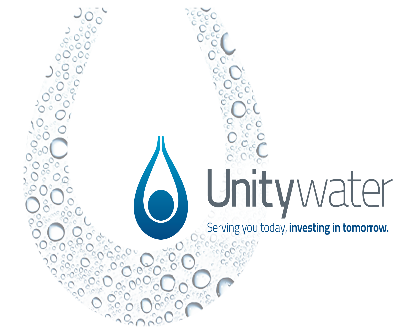 Network Works 			Accreditation and CertificationConnection Approval No:		      	[Enter Connection Approval Number] Development Stage:	       	[Enter Development Stage Number - If ApplicableStreet Address:				  	[Enter Address, State and Postcode] Property Description:		[Enter Lot and Plan Number/s]Cancelling Lot/s: 		[Enter Lot/s being Cancelled]Local Government Area:		Certificate of Completion Issue Date:		Date of Acceptance On-Maintenance:		This certificate is given under section 99BRAR of the Act and confirms that the holder of the above listed connection approval has:Complied with the conditions of the approval; andPaid the fees and charges under the approval.Unitywater network works associated with the above development are accepted on-maintenance from the on-maintenance acceptance date above and the defects liability period (maintenance period) for the network works is for twelve (12) months from the date of acceptance on – maintenance. Unitywater authorises the connection of the network works to Unitywater’s networks. Unitywater will own and operate the network works and the developer is responsible for maintenance and rectification of defects during the maintenance period.It is acknowledged that the following maintenance bonds are held by Unitywater for the network works associated with the above Connection Approval:Note: Where a bank guarantee is provided by the applicant for bond purposes the release of the bank guarantee document by Unitywater at the appropriate time will be directly to the financial institution for the guarantee and NOT to the applicant.Release of the Unitywater network works associated with the above development from the maintenance period shall only occur via a successful off-maintenance acceptance of the network works by Unitywater. Please submit the Off-Maintenance Inspection Request Form at the end of the defect liability period to arrange for an off – maintenance inspection and the release of the above maintenance bonds. If you have any queries, please contact Unitywater at development.services@unitywater.com or by phone on 1300 086 489.Yours SincerelyDevelopment Services    South-East Queensland Water (Distribution and Retail Restructuring) Act 2009Approval DetailsAsset TypeBond Reference NumberAmountWater Supply[Input Number]$[XXX]Sewerage[Input Number]$[YYY]